MAASAI MARA UNIVERSITY REGULAR UNIVERSITY EXAMINATIONS 2015/2016 ACADEMIC YEAR FOURTH YEAR FIRST SEMESTER EXAMINATION SCHOOL OF BUSINESS AND ECONOMICS THE DEGREE OF BACHELOR OF BUSINESS MANAGEMENT COURSE CODE: ARE 250 COURSE TITLE    : INTRODUCTION TO MANAGERIAL ACCOUNTING   DATE: 5th May 2016				Time: 8.30am – 10.30am INSTRUCTIONS Answer questions in ONE and other   THREE questions. This paper consists of five printed pages. Please turn over.QUESTION ONE 25 MARKS COMPULSORY The information given below relate to estimates for the year2013 for Hilton Restaurant Ltd:Month 	Food 		Drink 		Food 		Drink 		Labor 	   Overheads 		Sales 		Sales  		Purchases  	Costs      £		   £		   £		   £		    £		   £February 	15000		4500		6000		2200		6000		5200March 		15500		4800		6100		2400		6200		5200April		17000		5400		6800		2700		6500		5400May 		17800		6300		7000		3200		6900		5600June 		23000		6900		7300		3400		7500		5800July 		25000		8100		8300		4100		7400		5700August 	22000		7100		7300		3600		6700		5300September	20400		6500		7100		3200		6100		5100Additional Notes:Assume that all sales are cash sales The annual interest on the company’s investment £800, will be received in July.The time lag in payment in supply is two months; in the payment of overheads the time lag is one month; in the case of the labor cost it is nil.New kitchen planting, costing £5000 will be purchased in may and paid for the following months;The bank balance of the company on 1st April, 2013 was £15000Required;Prepare a cash budget for the six months commencing 1st April, 2013        (25 marks) QUESTION TWOJamline Ltd, which manufactures and sells a single product, is currently producing and selling 102,000 units per month, which represents 85% of its full capacity. Total monthly costs are £619,000 but at full capacity these would be £700,000. Total fixed costs would remain unchanged at all activity levels up to full capacity. The normal selling price of the product results in a contribution to sales ratio of 40%.A new customer has offered to take a monthly delivery of 15,000 units at a price per unit 20% below the normal selling price. If this new business is accepted, existing sales are expected to fall by one unit for every six units sold to this new customer.Required:(a) For the current production and sales level, calculate:(i) The variable cost per unit; 							(3mks) (ii) The total monthly fixed costs; 						(3mks) (iii) The selling price per unit; 						(3mks) (iv) The contribution per unit.  						(3mks) (b) Calculate the net increase or decrease in monthly profit which would result from acceptance of the new business. 				(3mks) QUESTION THREEGiven: Total budgeted overheads = Shs.240,000Production budget is as follows:Product 		     A 				     BUnits 			20,000 			10,000Labour hours 	20,000 			20,000Labour cost    Shs.17,500 		    Shs.22,500Machine hours 	45,000 			15,000Material cost   Shs.15,000 		    Shs.25,000RequiredCompute the overhead absorption rate per unit of A and B using the following methods:Percentage on material cost						(3mks) Percentage on labour cost						(3mks) Percentage on prime cost						(3mks) Labour hour rate								(3mks) Machine hour rate							(3mks) QUESTION FOUR Sands Ltd furnishes you the following information relating to the half year ended June 2015:Fixes expenses 			Ksh.  45,000Sales value 				         150,000Profit 					30,000During the second half of the year, the company has projected a loss of Ksh. 10,000 Calculate:The Break-Even Point and Margin of Safety for six months ending  30th June, 2015.  							      (5 mks) Expected sales volume for second half of the year assuming that the P/V ratio and fixed expenses remain constant in the second half year also. 									       (5 mks)The Break-Even Point and Margin of Safety for the whole year 2015. 										       (5 mks)  QUESTION FIVEExplain in details the difference between the following terms giving relevant examples in each case. Product cost and period cost 						(2mks) Sunk cost and relevant cost						(2mks)Fixed and variable cost							(2mks)Direct and indirect costs						(2mks)prime cost and Conversion cost					(2mks)(b) List the role of a budget committee 					(5mks) THE END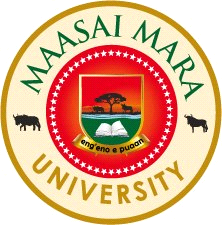 